Мастер – класс«Старик - лесовик»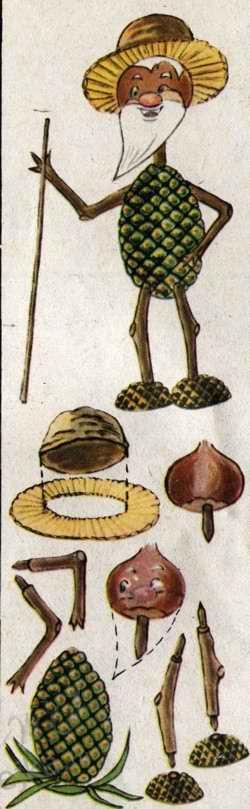 
Подготовили:  воспитатель: Фефилова Надежда Степановна                                      Варенникова АннаЦель: изготовление игрушки «Старик –лесовик» из природного материала.Задачи: - учить делать игрушки своими руками;- дать возможность ребенку проявить фантазию, творческие     способности;- развивать сенсомоторику, внимание, добрые чувства,    совершенствовать навыки работы с природным материалом;- воспитывать художественный вкус, аккуратность;- воспитывать и развивать интерес к творческим направлениям рукоделия.Инструменты и материалы: шишки сосны, желуди, половинка скорлупы грецкого ореха, вата, веточки, семена арбуза, солома, цветная бумага, клей ПВА, пластилин; шило, нож.Вступительная часть. Природный материал – кладовая для развития детского творчества. Его используют в работе по изготовлению различных занимательных поделок и объемных игрушек. Игрушка, сделанная своими руками, это прекрасный подарок для друзей и близких людей, для украшения своей комнаты.На мастер– классе будем изготавливать старика – лесовика из сосновых шишек, жёлудей, скорлупы грецкого ореха, веточек и других подручных материалов. В  изготовлении такой игрушки нет ничего сложного. Порядок работы подробно описывает инструкционная карта, которая подскажет Вам каждый шаг в изготовлении игрушки.Подготовка к работе.Взрослый вместе с ребенком заготавливает материал. 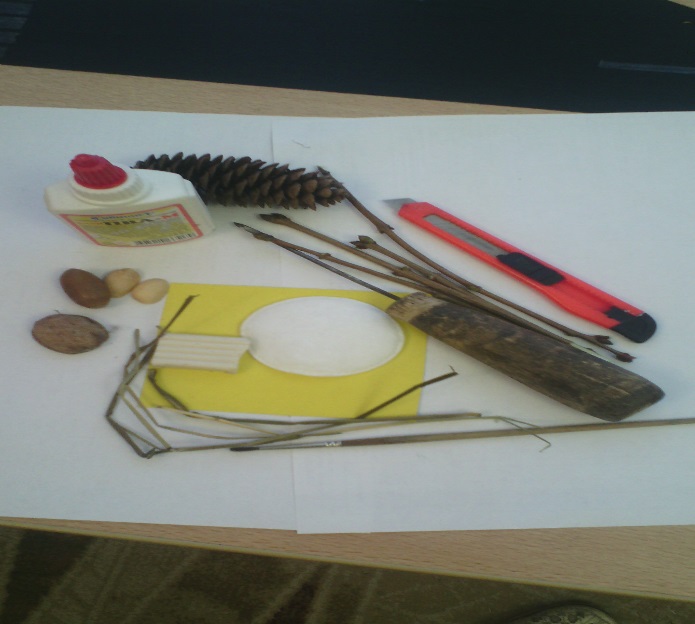 - В большой продолговатой шишке (туловище)взрослый делает пять отверстий: для ног, рук и шеи.    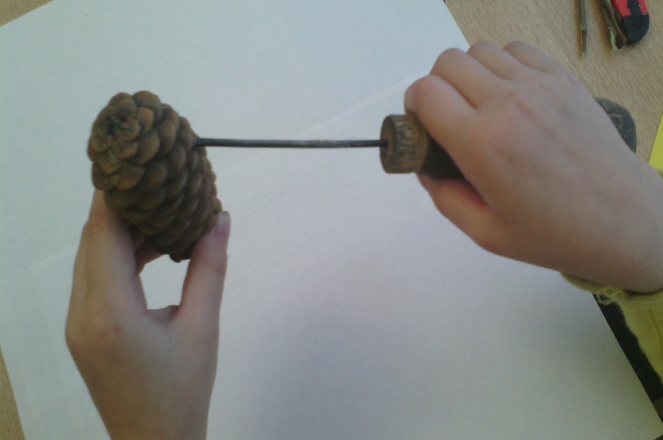 - В каштане (голове) для шеи сделать так же отверстие.  - Веточки для шеи и ног заострить(взрослому) с двух сторон, а для рук только с одной.  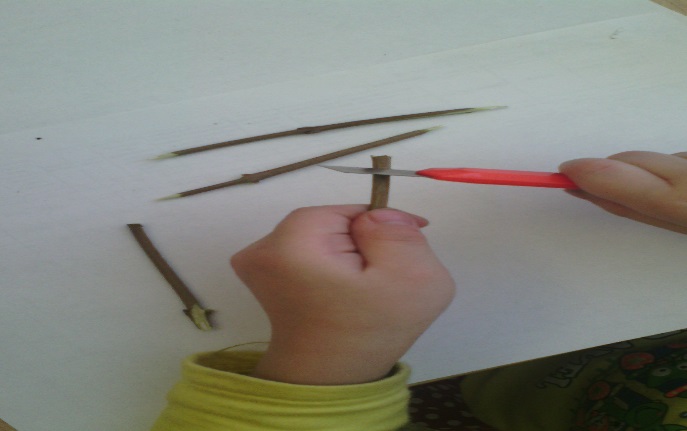 Практическая часть.  Приступить к изготовлению игрушки.Укрепить голову (каштан) на туловище (шишку) с помощью заостренной ветки, предварительно смазав конец ветки клеем.      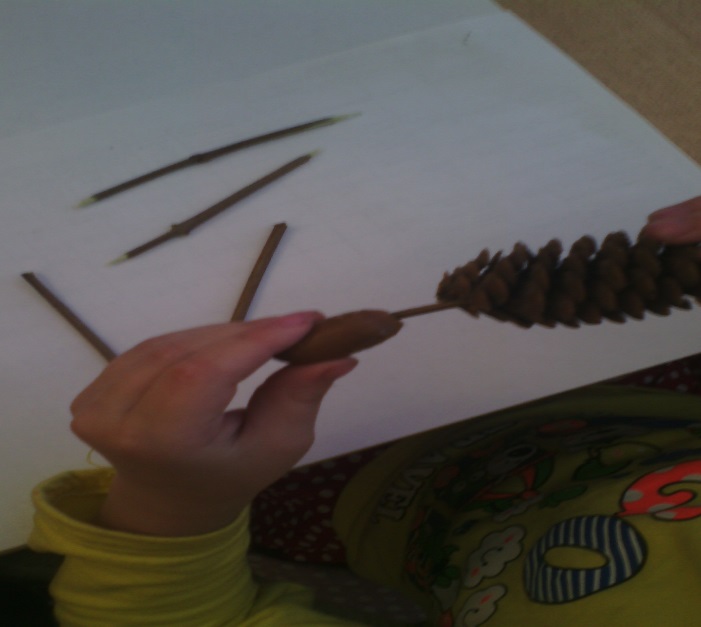 Шляпу сделать из половинки скорлупы грецкого ореха.  Поля шляпы сделать из бумаги. Для этого вырезать круг, в центре его сделать еще круг, диаметр которого равен диаметру скорлупы грецкого ореха, предназначенной для шляпы.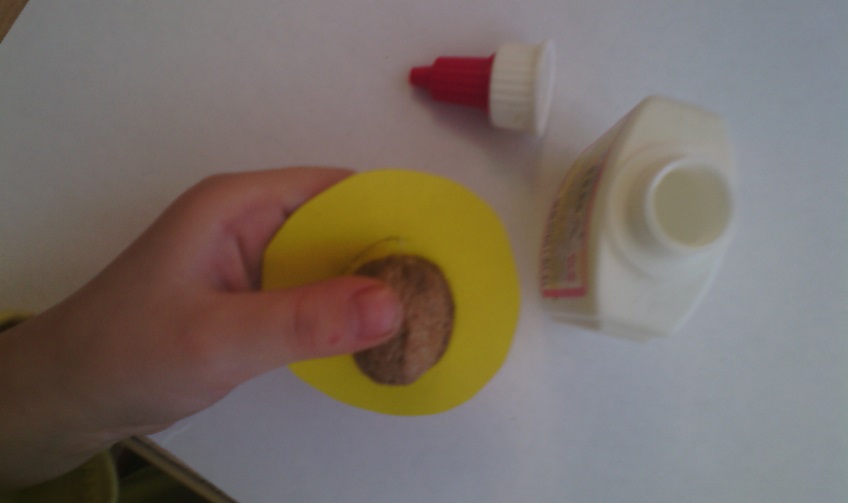 На оставшуюся часть, выполняющую роль полей шляпы, наклеить соломку так, чтобы соломинки совпадали по длине. 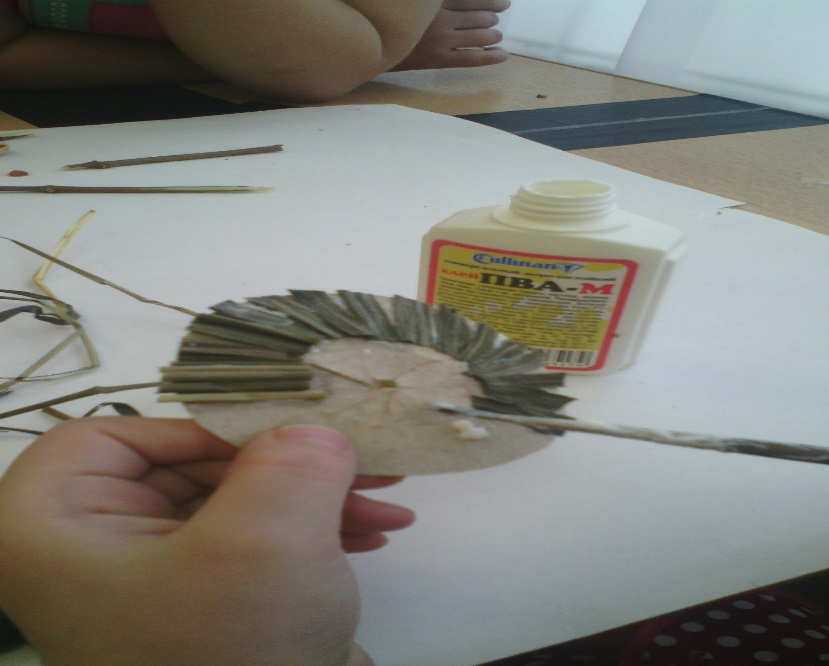 С середины поля шляпы немного надрезать, загнуть, края шляпы смазать клеем и приклеить к скорлупе ореха, шляпа готова. Займемся лицом. Глаза сделать из семечек арбуза, для бороды использовать вату, прикрепив ее клеем, нос и рот, брови и челка – из ваты.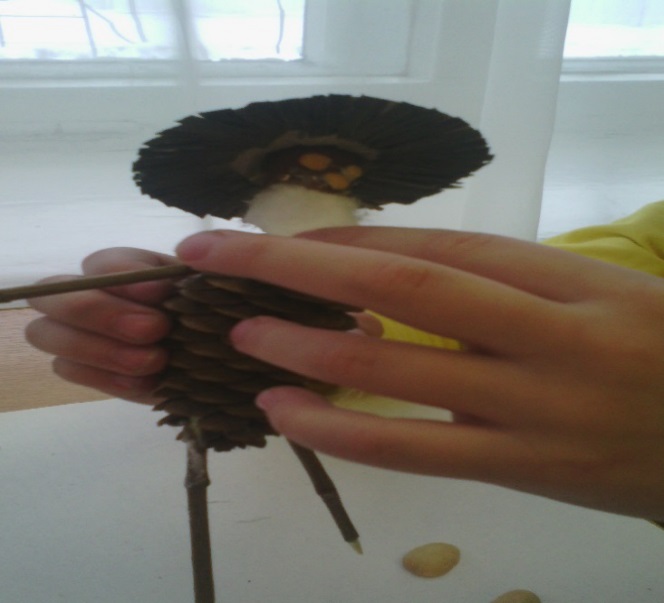 Изогнутые веточки подойдут для рук и ног; их надо плотно вставить в отверстия шишки, предварительно смазав концы веточек клеем. На ноги фигурки забавного человечка надеть чашечки от желудя, предварительно набив их пластилином. Соблюдайте правила техники безопасности при работе с шилом и ножом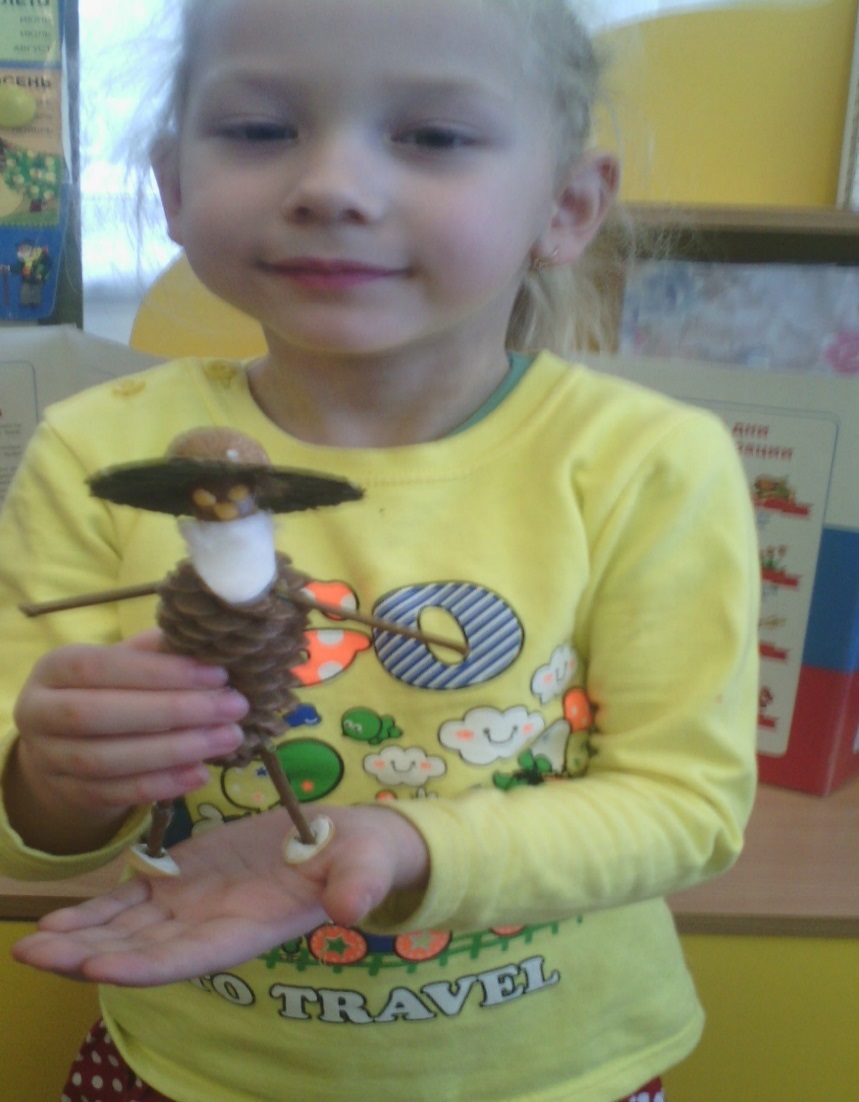 Подведение итогов.В.А. Сухомлинский писал: «Истоки способностей и дарований детей – на кончиках их пальцев. От пальцев, образно говоря, идут тончайшие ручейки, которые питают источники творческой мысли».   Уделяйте достойное внимание использованию природного материала в деятельности ребенка. Из него человек создает ценности и культуру, происходит сближение ребенка с родной природой.                   Творческих успехов.